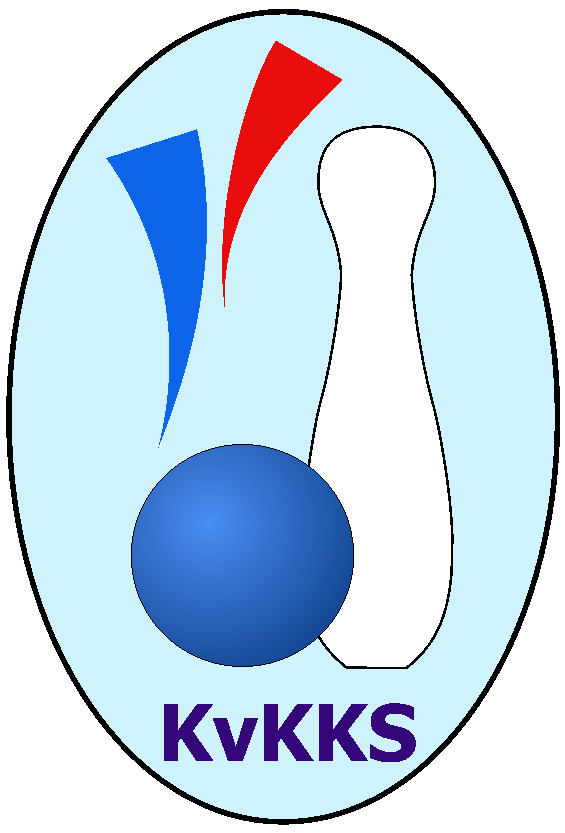 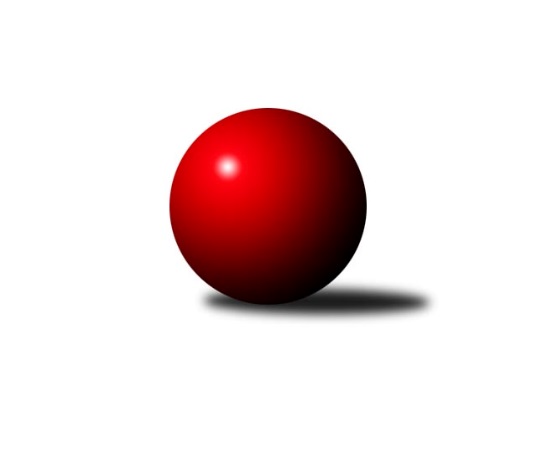 Č.21Ročník 2018/2019	24.3.2019Nejlepšího výkonu v tomto kole: 2509 dosáhlo družstvo: Sokol TepláKrajský přebor KV 2018/2019Výsledky 21. kolaSouhrnný přehled výsledků:TJ Šabina 	- SKK K.Vary B 	10:6	2488:2278		23.3.Sokol Teplá	- Loko Cheb C	12:4	2509:2420		23.3.Kuželky Aš C	- TJ Lomnice C	12:4	2466:2439		23.3.TJ Lomnice D	- Kuželky Aš B	10:6	2498:2491		23.3.Slavia K.Vary	- TJ Jáchymov B	4:12	2485:2508		24.3.Tabulka družstev:	1.	Slovan K.Vary B	19	16	0	3	201 : 103 	 	 2503	32	2.	Kuželky Aš B	20	12	1	7	193 : 127 	 	 2467	25	3.	Sokol Teplá	19	12	0	7	174 : 130 	 	 2465	24	4.	SKK K.Vary B	19	11	1	7	173 : 131 	 	 2460	23	5.	TJ Šabina	19	10	2	7	154 : 150 	 	 2460	22	6.	TJ Lomnice D	20	9	1	10	160 : 160 	 	 2465	19	7.	Loko Cheb C	19	9	0	10	141 : 163 	 	 2398	18	8.	Kuželky Aš C	20	7	2	11	139 : 181 	 	 2395	16	9.	Slavia K.Vary	19	7	1	11	145 : 159 	 	 2430	15	10.	TJ Jáchymov B	19	7	0	12	130 : 174 	 	 2400	14	11.	TJ Lomnice C	19	1	2	16	86 : 218 	 	 2425	4Podrobné výsledky kola:	 TJ Šabina 	2488	10:6	2278	SKK K.Vary B 	Pavel Kučera	 	 203 	 182 		385 	 0:2 	 415 	 	219 	 196		Ladislav Urban	Tomáš Seidl	 	 229 	 205 		434 	 2:0 	 399 	 	186 	 213		Martina Sobotková	Jiří Beneš ml.	 	 202 	 213 		415 	 0:2 	 437 	 	208 	 229		Vítězslav Vodehnal	Gerhard Brandl	 	 226 	 218 		444 	 2:0 	 243 	 	165 	 78		Pavel Pazdera *1	Jaromír Černý	 	 204 	 198 		402 	 0:2 	 427 	 	200 	 227		Václav Zeman	Eduard Seidl	 	 203 	 205 		408 	 2:0 	 357 	 	194 	 163		Václav Čechurarozhodčí: Jaromír Černý střídání: *1 po 74. hodu nikdo nevystřídalNejlepší výkon utkání: 444 - Gerhard Brandl	 Sokol Teplá	2509	12:4	2420	Loko Cheb C	Rostislav Milota	 	 202 	 177 		379 	 0:2 	 417 	 	205 	 212		Pavel Pokorný	Miroslava Poláčková	 	 209 	 214 		423 	 0:2 	 438 	 	229 	 209		Miroslav Budil	Luboš Axamský	 	 199 	 215 		414 	 2:0 	 391 	 	192 	 199		Petr Málek	Jaromír Valenta	 	 217 	 203 		420 	 2:0 	 375 	 	177 	 198		Jana Hamrová	Jiří Velek	 	 209 	 221 		430 	 2:0 	 402 	 	200 	 202		Eva Nováčková	Miroslav Pešťák	 	 226 	 217 		443 	 2:0 	 397 	 	202 	 195		Bohumil Vyleťalrozhodčí: Luboš Axamský Nejlepší výkon utkání: 443 - Miroslav Pešťák	 Kuželky Aš C	2466	12:4	2439	TJ Lomnice C	Ota Laudát	 	 181 	 195 		376 	 0:2 	 441 	 	221 	 220		Zdeněk Chvátal	Jitka Laudátová	 	 204 	 204 		408 	 0:2 	 438 	 	224 	 214		Pavel Přerost	Luděk Kratochvíl	 	 218 	 211 		429 	 2:0 	 391 	 	197 	 194		Jaroslav Bendák	Václav Vieweg	 	 228 	 199 		427 	 2:0 	 399 	 	203 	 196		Radek Cholopov	Václav Střeska	 	 175 	 215 		390 	 2:0 	 363 	 	181 	 182		Silva Čedíková	Václav Mašek	 	 217 	 219 		436 	 2:0 	 407 	 	201 	 206		Michaela Heidlerovározhodčí: Václav Mašek Nejlepší výkon utkání: 441 - Zdeněk Chvátal	 TJ Lomnice D	2498	10:6	2491	Kuželky Aš B	Albert Kupčík	 	 167 	 219 		386 	 2:0 	 383 	 	189 	 194		Vladimír Míšanek	Jiří Flejšar	 	 200 	 239 		439 	 2:0 	 411 	 	204 	 207		Dagmar Jedličková	Růžena Kovačíková	 	 207 	 193 		400 	 2:0 	 373 	 	200 	 173		Martina Pospíšilová	Petr Janda	 	 209 	 227 		436 	 0:2 	 445 	 	235 	 210		Jaroslav Solín	Monika Maněnová	 	 225 	 184 		409 	 0:2 	 436 	 	219 	 217		Václav Veselý	Petr Lidmila	 	 223 	 205 		428 	 0:2 	 443 	 	223 	 220		Vladislav Urbanrozhodčí: Monika Maněnová Nejlepší výkon utkání: 445 - Jaroslav Solín	 Slavia K.Vary	2485	4:12	2508	TJ Jáchymov B	Štěpán Pilnáček	 	 196 	 191 		387 	 0:2 	 401 	 	205 	 196		Vladimír Lukeš	Štefan Cimbala	 	 203 	 169 		372 	 0:2 	 423 	 	224 	 199		Stanislav Pelc	Radek Cimbala	 	 227 	 231 		458 	 2:0 	 409 	 	211 	 198		Štefan Mrenica	Vladimír Černohous	 	 193 	 216 		409 	 0:2 	 410 	 	206 	 204		Jiří Šeda	Ondřej Černohous	 	 202 	 213 		415 	 0:2 	 430 	 	207 	 223		Martin Kuchař	Martin Mojžíš	 	 214 	 230 		444 	 2:0 	 435 	 	215 	 220		Vladimír Maxarozhodčí: Vladimír Černohous Nejlepší výkon utkání: 458 - Radek CimbalaPořadí jednotlivců:	jméno hráče	družstvo	celkem	plné	dorážka	chyby	poměr kuž.	Maximum	1.	Miroslav Pešťák 	Sokol Teplá	442.11	302.1	140.0	5.0	6/6	(464)	2.	Martin Mojžíš 	Slavia K.Vary	432.18	297.4	134.8	4.1	7/7	(479)	3.	Radek Cimbala 	Slavia K.Vary	430.97	292.2	138.7	4.8	7/7	(492)	4.	Jaroslav Solín 	Kuželky Aš B	430.48	298.1	132.3	7.1	7/7	(476)	5.	Tomáš Seidl 	TJ Šabina 	430.20	297.4	132.8	5.3	7/7	(480)	6.	Radek Cholopov 	TJ Lomnice C	427.50	287.8	139.7	7.3	4/6	(461)	7.	Miroslava Boková 	Sokol Teplá	427.23	291.0	136.2	5.9	6/6	(462)	8.	Miroslav Budil 	Loko Cheb C	425.17	288.3	136.9	5.0	7/7	(479)	9.	Martina Pospíšilová 	Kuželky Aš B	422.98	295.2	127.8	6.7	6/7	(475)	10.	Vladislav Urban 	Kuželky Aš B	422.83	299.1	123.8	6.6	7/7	(461)	11.	František Průša 	Slovan K.Vary B	422.65	294.3	128.3	5.1	6/6	(463)	12.	Vladimír Maxa 	TJ Jáchymov B	422.49	290.9	131.6	6.9	7/7	(453)	13.	Tomáš Beck  ml.	Slovan K.Vary B	421.83	292.1	129.8	5.9	6/6	(458)	14.	Albert Kupčík 	TJ Lomnice D	421.56	291.3	130.3	5.6	6/7	(449)	15.	Johannes Luster 	Slovan K.Vary B	421.42	294.2	127.2	7.8	6/6	(455)	16.	Václav Zeman 	SKK K.Vary B 	421.37	289.7	131.6	5.1	7/7	(459)	17.	Vítězslav Vodehnal 	SKK K.Vary B 	420.16	291.1	129.1	5.3	7/7	(460)	18.	Václav Čechura 	SKK K.Vary B 	419.70	294.3	125.4	6.5	7/7	(496)	19.	Jiří Flejšar 	TJ Lomnice D	419.69	293.5	126.2	6.6	7/7	(475)	20.	Bohumil Vyleťal 	Loko Cheb C	419.06	290.1	129.0	6.4	7/7	(470)	21.	Miroslava Poláčková 	Sokol Teplá	418.38	291.7	126.7	6.3	6/6	(453)	22.	Michaela Heidlerová 	TJ Lomnice C	418.20	289.8	128.4	7.1	5/6	(438)	23.	Martin Kuchař 	TJ Jáchymov B	418.10	291.7	126.4	6.4	5/7	(446)	24.	Eduard Seidl 	TJ Šabina 	417.49	292.0	125.5	5.6	7/7	(454)	25.	Miroslav Handšuh 	Slovan K.Vary B	417.38	295.1	122.3	7.3	4/6	(469)	26.	Bronislava Hánělová 	SKK K.Vary B 	416.87	292.6	124.3	7.2	6/7	(481)	27.	Daniela Stašová 	Slovan K.Vary B	416.45	292.4	124.1	5.8	6/6	(444)	28.	Jaroslav Bendák 	TJ Lomnice C	416.42	287.9	128.5	8.7	4/6	(440)	29.	Václav Mašek 	Kuželky Aš C	414.84	291.5	123.4	8.3	7/7	(444)	30.	Petr Janda 	TJ Lomnice D	414.16	286.6	127.5	6.3	5/7	(445)	31.	Jiří Velek 	Sokol Teplá	413.46	283.9	129.5	6.9	6/6	(459)	32.	Pavel Přerost 	TJ Lomnice C	413.22	289.3	123.9	7.7	6/6	(458)	33.	Gerhard Brandl 	TJ Šabina 	412.93	291.6	121.4	7.6	7/7	(444)	34.	Monika Maněnová 	TJ Lomnice D	412.85	285.3	127.5	5.0	6/7	(435)	35.	Jaromír Černý 	TJ Šabina 	412.53	285.7	126.8	6.3	5/7	(423)	36.	Zdeněk Chmel 	Slavia K.Vary	410.93	293.2	117.8	8.6	5/7	(457)	37.	Lubomír Hromada 	TJ Lomnice D	410.76	285.3	125.4	8.3	6/7	(452)	38.	Dagmar Jedličková 	Kuželky Aš B	410.65	286.5	124.1	5.9	7/7	(463)	39.	František Seidl 	TJ Šabina 	410.40	286.7	123.7	7.1	6/7	(457)	40.	Luděk Kratochvíl 	Kuželky Aš C	409.83	285.7	124.1	6.8	7/7	(452)	41.	Stanislav Pelc 	TJ Jáchymov B	408.96	287.6	121.4	8.1	7/7	(439)	42.	Václav Veselý 	Kuželky Aš B	408.64	284.1	124.6	6.5	7/7	(461)	43.	Pavel Kučera 	TJ Šabina 	408.05	290.2	117.8	6.9	5/7	(462)	44.	Petr Lidmila 	TJ Lomnice D	405.96	279.2	126.8	8.1	7/7	(437)	45.	Jiří Beneš  ml.	TJ Šabina 	405.87	284.0	121.9	8.2	5/7	(430)	46.	Zdeňka Zmeškalová 	Slovan K.Vary B	404.00	283.0	121.0	7.5	4/6	(426)	47.	Ondřej Černohous 	Slavia K.Vary	402.77	278.6	124.1	6.7	7/7	(452)	48.	Eva Nováčková 	Loko Cheb C	402.53	282.7	119.9	8.7	7/7	(437)	49.	Zdeněk Chvátal 	TJ Lomnice C	401.56	281.5	120.0	8.7	6/6	(458)	50.	Růžena Kovačíková 	TJ Lomnice D	399.94	286.4	113.6	8.5	6/7	(438)	51.	Jan Mandák 	Sokol Teplá	399.37	276.2	123.2	8.4	5/6	(427)	52.	Jiří Šeda 	TJ Jáchymov B	399.31	287.3	112.0	9.3	6/7	(432)	53.	Václav Vieweg 	Kuželky Aš C	398.23	288.4	109.8	9.0	6/7	(427)	54.	Vladimír Lukeš 	TJ Jáchymov B	395.05	278.7	116.3	8.2	6/7	(444)	55.	Vlastimil Čegan 	TJ Jáchymov B	394.80	278.4	116.4	9.0	5/7	(426)	56.	Martina Sobotková 	SKK K.Vary B 	393.86	288.4	105.5	12.0	7/7	(447)	57.	Václav Střeska 	Kuželky Aš C	393.51	280.9	112.6	10.5	6/7	(439)	58.	Vladimír Černohous 	Slavia K.Vary	393.23	276.8	116.4	8.6	7/7	(426)	59.	Ota Laudát 	Kuželky Aš C	393.14	277.6	115.5	7.2	7/7	(433)	60.	Jana Hamrová 	Loko Cheb C	390.14	276.6	113.5	11.1	7/7	(450)	61.	František Repčík 	Kuželky Aš C	388.00	275.5	112.5	10.2	6/7	(434)	62.	Vladimír Míšanek 	Kuželky Aš B	387.62	279.3	108.3	13.4	6/7	(449)	63.	Pavel Pokorný 	Loko Cheb C	387.36	273.5	113.8	9.9	7/7	(422)	64.	Petr Málek 	Loko Cheb C	384.57	273.9	110.7	11.3	7/7	(467)	65.	Štefan Cimbala 	Slavia K.Vary	384.41	273.2	111.2	10.8	7/7	(448)	66.	Štefan Mrenica 	TJ Jáchymov B	384.20	275.2	109.1	11.5	5/7	(421)	67.	Jana Lukášková 	Sokol Teplá	383.42	282.5	100.9	12.9	4/6	(402)	68.	Silva Čedíková 	TJ Lomnice C	375.13	270.9	104.3	11.9	4/6	(415)	69.	Rostislav Milota 	Sokol Teplá	365.07	264.5	100.5	14.3	5/6	(433)		Ivan Žaloudík 	SKK K.Vary B 	445.33	301.5	143.8	4.0	3/7	(473)		František Burian 	TJ Lomnice C	445.00	295.0	150.0	7.0	1/6	(445)		Petr Beseda 	Slovan K.Vary B	442.00	294.2	147.8	5.5	2/6	(475)		Marcel Toužimský 	Slovan K.Vary B	429.00	300.0	129.0	7.0	3/6	(449)		Blanka Pešková 	SKK K.Vary B 	421.67	300.0	121.7	7.3	1/7	(442)		Tomáš Viczmandi 	Kuželky Aš C	421.62	298.9	122.7	5.8	3/7	(448)		Luboš Axamský 	Sokol Teplá	420.20	290.2	130.0	6.5	3/6	(458)		Michaela Čejková 	Slovan K.Vary B	419.00	289.0	130.0	7.0	1/6	(419)		Jaromír Valenta 	Sokol Teplá	418.75	287.8	131.0	5.3	2/6	(433)		Ladislav Urban 	SKK K.Vary B 	415.00	293.0	122.0	10.0	1/7	(415)		Libor Kupka 	SKK K.Vary B 	407.50	284.0	123.5	9.5	2/7	(421)		Pavel Pazdera 	SKK K.Vary B 	405.67	283.4	122.3	7.1	4/7	(433)		Josef Zvěřina 	TJ Lomnice D	404.00	280.0	124.0	4.0	1/7	(404)		Robert Žalud 	Slovan K.Vary B	403.00	294.0	109.0	10.0	2/6	(415)		Ladislav Litvák 	TJ Lomnice C	402.50	284.5	118.0	10.0	2/6	(403)		Jiří Beneš 	TJ Šabina 	399.00	285.0	114.0	6.3	1/7	(411)		Jitka Bečková 	TJ Lomnice C	398.60	286.0	112.6	8.3	2/6	(415)		Radek Plechatý 	TJ Lomnice C	398.25	288.8	109.5	10.8	2/6	(408)		Adolf Klepáček 	Loko Cheb C	397.00	290.0	107.0	9.0	1/7	(397)		Soňa Šimáčková 	TJ Lomnice C	396.92	287.3	109.6	8.8	3/6	(417)		Libuše Korbelová 	TJ Lomnice C	396.33	284.7	111.7	10.3	1/6	(428)		Pavel Schubert 	Loko Cheb C	394.00	298.5	95.5	12.5	2/7	(406)		Tomáš Hervert 	TJ Lomnice C	392.20	278.8	113.4	10.1	3/6	(422)		Ludvík Maňák 	TJ Lomnice C	391.83	276.7	115.1	8.9	3/6	(436)		Jiří Gabriško 	SKK K.Vary B 	391.20	282.3	108.9	10.9	3/7	(409)		Zdeněk Pavlík 	Slavia K.Vary	390.00	269.0	121.0	10.0	1/7	(390)		Iva Knesplová Koubková 	TJ Lomnice D	389.67	272.0	117.7	11.7	3/7	(415)		Ladislav Martínek 	TJ Jáchymov B	387.42	278.0	109.4	11.1	3/7	(399)		Michal Hric 	Loko Cheb C	387.00	271.0	116.0	6.0	1/7	(387)		Hana Makarová 	TJ Jáchymov B	386.00	270.5	115.5	7.5	1/7	(395)		Jan Adam 	Loko Cheb C	386.00	315.0	71.0	17.0	1/7	(386)		Jitka Laudátová 	Kuželky Aš C	385.38	276.2	109.2	9.6	4/7	(468)		Andrea Ječmenová 	TJ Lomnice C	383.50	273.5	110.0	12.0	1/6	(418)		František Mazák  ml.	Kuželky Aš B	383.50	282.0	101.5	9.5	2/7	(394)		Václav Buďka 	Kuželky Aš C	383.00	286.0	97.0	14.0	1/7	(383)		František Krátký 	TJ Lomnice C	381.00	254.0	127.0	6.0	1/6	(381)		Daniel Hussar 	Loko Cheb C	381.00	266.0	115.0	4.0	1/7	(381)		Jaroslav Nový 	TJ Šabina 	377.50	275.5	102.0	12.0	2/7	(392)		Lucie Maněnová 	TJ Lomnice D	377.50	290.3	87.3	16.8	2/7	(392)		Ivan Rambousek 	Loko Cheb C	374.00	288.0	86.0	12.0	1/7	(374)		Martin Bezouška 	TJ Jáchymov B	373.50	269.0	104.5	11.5	2/7	(374)		Václav Basl 	TJ Lomnice C	371.00	275.7	95.3	14.7	3/6	(374)		František Mazák  nejml.	Kuželky Aš B	369.33	264.5	104.8	13.3	3/7	(402)		Hanuš Slavík 	TJ Lomnice C	368.00	267.0	101.0	10.5	1/6	(370)		Václav Strnad 	Loko Cheb C	360.00	264.0	96.0	14.0	1/7	(360)		Štěpán Pilnáček 	Slavia K.Vary	348.13	256.6	91.5	16.4	3/7	(398)		František Živný 	TJ Jáchymov B	345.00	258.3	86.8	18.0	4/7	(395)		Patricia Bláhová 	TJ Šabina 	336.67	257.7	79.0	19.0	3/7	(343)Sportovně technické informace:Starty náhradníků:registrační číslo	jméno a příjmení 	datum startu 	družstvo	číslo startu3714	Ladislav Urban	23.03.2019	SKK K.Vary B 	1x25691	Jaroslav Bendák	23.03.2019	TJ Lomnice C	4x22885	Jaromír Valenta	23.03.2019	Sokol Teplá	1x24388	Silva Trousilová	23.03.2019	TJ Lomnice C	4x
Hráči dopsaní na soupisku:registrační číslo	jméno a příjmení 	datum startu 	družstvo	Program dalšího kola:22. kolo30.3.2019	so	9:00	TJ Jáchymov B - Sokol Teplá	30.3.2019	so	9:00	SKK K.Vary B  - Slavia K.Vary				-- volný los -- - TJ Lomnice D	30.3.2019	so	12:30	TJ Lomnice C - TJ Šabina 	30.3.2019	so	14:30	Loko Cheb C - Slovan K.Vary B	Nejlepší šestka kola - absolutněNejlepší šestka kola - absolutněNejlepší šestka kola - absolutněNejlepší šestka kola - absolutněNejlepší šestka kola - dle průměru kuželenNejlepší šestka kola - dle průměru kuželenNejlepší šestka kola - dle průměru kuželenNejlepší šestka kola - dle průměru kuželenNejlepší šestka kola - dle průměru kuželenPočetJménoNázev týmuVýkonPočetJménoNázev týmuPrůměr (%)Výkon8xRadek CimbalaSlavia K.Vary4582xGerhard BrandlTJ Šabina112.234448xJaroslav SolínKuželky Aš B4458xJaroslav SolínKuželky Aš B110.524458xMartin MojžíšSlavia K.Vary4442xVítězslav VodehnalSKK K.Vary B110.464371xGerhard BrandlTJ Šabina4444xVladislav UrbanKuželky Aš B110.034437xMiroslav PešťákSokol Teplá4435xTomáš SeidlTJ Šabina109.74344xVladislav UrbanKuželky Aš B4437xRadek CimbalaSlavia K.Vary109.43458